RISK ASSESSMENT                                 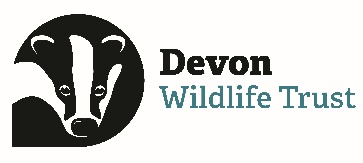 RISK ASSESSMENT                                 LocationVarious: Devon-wideActivityParticipating in Devon Bat Survey 2024 (May-October)Risk Assessment Prepared byLindsay MahonDate of Assessment12 March 2024EMERGENCY INFORMATIONEMERGENCY INFORMATIONEMERGENCY INFORMATIONEMERGENCY INFORMATIONPost code: Click hereN/AGrid Reference: Click hereN/AWhat Three Words identification: Click hereN/AN/AN/ANearest Hospital: Click here Torbay Hospital (24 hour A&E): Lowes Bridge, Torquay, Devon, TQ2 7AA 01803 614567Royal Devon & Exeter Hospital (24 hour A&E): Barrack Rd, Exeter, EX2 5DW. Tel: 01392 411611 North Devon District Hospital (24 hour A&E): Raleigh Park, Barnstaple, Devon, EX31 4JB 01271 322577Musgrove Park Hospital (24 hour A&E): Parkfield Drive, Taunton, Somerset, TA1 5DA 01823 333444Torbay Hospital (24 hour A&E): Lowes Bridge, Torquay, Devon, TQ2 7AA 01803 614567Royal Devon & Exeter Hospital (24 hour A&E): Barrack Rd, Exeter, EX2 5DW. Tel: 01392 411611 North Devon District Hospital (24 hour A&E): Raleigh Park, Barnstaple, Devon, EX31 4JB 01271 322577Musgrove Park Hospital (24 hour A&E): Parkfield Drive, Taunton, Somerset, TA1 5DA 01823 333444Torbay Hospital (24 hour A&E): Lowes Bridge, Torquay, Devon, TQ2 7AA 01803 614567Royal Devon & Exeter Hospital (24 hour A&E): Barrack Rd, Exeter, EX2 5DW. Tel: 01392 411611 North Devon District Hospital (24 hour A&E): Raleigh Park, Barnstaple, Devon, EX31 4JB 01271 322577Musgrove Park Hospital (24 hour A&E): Parkfield Drive, Taunton, Somerset, TA1 5DA 01823 333444Description of how to find vehicle access pointsN/A.  Bat survey participants will be choosing their own locations across the county of Devon.  Most will survey on their own land/private gardensN/A.  Bat survey participants will be choosing their own locations across the county of Devon.  Most will survey on their own land/private gardensN/A.  Bat survey participants will be choosing their own locations across the county of Devon.  Most will survey on their own land/private gardensLikelihoodLikelihoodSeveritySeverity1Extremely unlikely to occur (<10% chance)1Minor injury not requiring first aid2Unlikely to occur2Minor injury that will require first aid3Reasonable chance of occurring (50% chance)3Moderate injury – absence for more than 3 days but less than 74Likely to occur4Major injury – absence for more than 7 days5Extremely likely to occur (>90%)5Serious disabling injury or fatalityRESIDUAL RISK KEY (Residual risk = Likelihood x Severity)RESIDUAL RISK KEY (Residual risk = Likelihood x Severity)RESIDUAL RISK KEY (Residual risk = Likelihood x Severity)1 - 5LowResidual risk is adequately managed6-10MediumResidual risk is acceptable but controls should be considered to see if it can be reduced to “low” rating11-19HighResidual risk is high and additional controls must be introduced to reduce to at least “medium” rating21-25IntolerableResidual risk is unacceptable and activity must not proceedHazardWhat could cause harm?Who could be harmed?Who is at risk?Potential for harm?How could harm occur and what could that harm be?Current controls?What are we doing already to make it safe?Could it be made safer?If so, detail how (leave blank if not appropriate)Residual RiskLevel of risk that remains after controlsResidual RiskLevel of risk that remains after controlsResidual RiskLevel of risk that remains after controlsHazardWhat could cause harm?Who could be harmed?Who is at risk?Potential for harm?How could harm occur and what could that harm be?Current controls?What are we doing already to make it safe?Could it be made safer?If so, detail how (leave blank if not appropriate)LSRRTrafficCitizen ScientistRoad traffic accident while driving or hit by a vehicle when on foot in a car park or on a road. Could result in serious injury or death.All Citizen Scientists volunteering to take part in the Devon Bat Survey are responsible for collecting and returning a bat detector to the host centre closest or most convenient for them.  How they travel to and from the host centres is a matter of choice and availability.  If driving, all usual vigilance and adherence to the Highway Code must be applied.Park sensibly and legally within marked parking bays, or otherwise with consideration for other road users and pedestrians.When on foot crossing roads or car parking areas, remain alert for moving traffic and only cross when safe to do so.2510Contaminated equipmentCitizen Scientist/host centre staffCovid-19 transmission through contact with contaminated equipment, leading to illnessIf you are experiencing Covid-19 symptoms or test positive for covid, please do not collect or return your detector.  Notify the coordinator bats@devonwildlifetrust.org who will re-arrange your booking (subject to availability) or the return of your detector to the host centre.Sanitize or wash your hands thoroughly before and after being in contact with the bat detector kit.  Do not touch your face, or other items until you have washed your hands.144Uneven or muddy/slippery groundCitizen ScientistSlips, trips, or falls could result in bruises, cuts, sprains or at worst, broken bonesWhen selecting the site for, and setting up the bat detector, be aware of and alert to surroundings and type of terrain.Only proceed over uneven ground if you are comfortable and judge it safe to do so.Wear suitable sturdy footwear.Allow sufficient time for the activity.224Unsafe trees and branchesCitizen ScientistInjuries may result from falling tree branches or treesDo not approach trees which look unstable e.g. ash trees showing signs of ash dieback diseaseTake particular care after storms and high winds/heavy rainfall which may have caused damage to trees or made them unstable from soft ground or soil erosion.Do not place detector under overhanging branches.155LivestockCitizen ScientistDetector equipmentBites or kicksDamage to microphone and/or bat detectorBat detectors must not be located anywhere that may be accessed by livestock.If entering/crossing fields with grazing livestock to reach the chosen site for the bat detector set-up, maintain awareness and move steadily and without causing noise.Do not get between mothers and young and give all livestock space.Do not attempt to feed or pet the livestock or otherwise encourage them toward you.Do not enter fields containing livestock if you have a dog with you.133LandownersCitizen ScientistDWTAbuse of citizen scientist by landowners;Trespass;Reputational damage to DWTIf not setting up a bat detector on your own land, landowner permission MUST be obtained and the landowner must sign the landowner permission slip provided.Detectors should not be placed on any land without permission.133Setting up bat detector equipmentCitizen ScientistSplinters from cane; possible electric shock or electrical fire from charging batteries, scratches to eyes or skin from placing detector in hedge/treeTake care and wear gloves when pushing garden cane into the ground (if used); alternatively the microphone can be attached to a tree or shrub branch at the right heightApply all the usual precautions to using electrical equipment (the battery charger).  Do not leave the charger plugged in with batteries charging and unattended as in rare circumstances the batteries can overheat and catch fire.Battery chargers are PAT tested.Take care when bending to place detector on the ground, or reaching into foliage to attach the microphone in order to avoid scratches.  The microphone should be placed on the edge of a hedge and not in dense foliage.When carrying the bamboo cane, take care if other individuals are present, so as not to accidentally strike them.236Unscrupulous or aggressive individualsBat detector equipmentCitizen ScientistVandalism or theft of bat detector;Harassment or abuse/injury to Citizen ScientistThe bat detector should only be placed on private land, with no public access.If you wish to place the detector on someone else’s land you should obtain permission in advance (please use our landowner permission letter and form)The private location means the Citizen Scientist should not come across any aggressive individuals while placing or removing the detector.However, if such individuals are encountered either at or en route to survey locations:Engage with them where appropriate and explain what is happening, answer questions politely. If any signs of aggression, placate, if possible, otherwise move away.Avoid being alone with aggressive individuals.If signs of intoxication (drugs, alcohol) are evident, move away and abandon activity immediately.If weapons (knives, firearms, air rifles, etc) are evident, move away and abandon activity immediately, and call police on 999.If intimidation, antagonism, or aggression becomes threatening call 999 (police) as soon as possible after moving to a safe place.236Biting or stinging insects, animals or plantsCitizen ScientistBites and stings causing skin irritation, pain, infection or at worst, anaphylactic shockBe aware of, and avoid, plants that might cause skin irritation (i.e. stinging nettles and hogweed) and biting/stinging animals and insects (i.e. adders, horseflies, bees, wasps, hornets)Always carry appropriate medication if you suffer from anaphylaxis.Seek medical attention if a bite/sting results in infection or blistering.224TicksCitizen ScientistLyme Disease from a tick biteAvoid walking through dense bracken.Check skin and clothing for ticks.Remove ticks carefully if found and remain vigilant for symptoms (bull’s eye rash), seeking medical attention if symptoms occur.224Water coursesCitizen ScientistSlipping or falling into a water course could cause chills, hypothermia or drowning.Be aware of and look out for any streams, rivers, ponds, lakes or other water features on the land you are crossing.Stay away from the edges.155Dead birdsCitizen ScientistTransfer of avian bid flu from wild birds to humans.Do not approach or touch ill or dead wild birds.Do not accept any birds (alive or dead) from members of the public.Phone the DEFRA helpline to report any dead or suffering wild birds on 03459 33 55 77.133Electric fencesCitizen ScientistTouching or crossing an electric fence could result in a shock, electrocution, or potential heart failure.Be vigilant for electric fences, including knee high fences.Do not attempt to cross electric fences, find an alternative route.Do not cross electric fences if you have a pacemaker.155Adverse WeatherCitizen ScientistSunburn, sunstroke, exposure, hypothermiaDress appropriately for conditions (e.g. sun hats, warm / waterproof clothing, sunscreen)If severe weather sets in – postpone or abandon detector set up.Be aware of river levels when close to water in case of flood risk.122Lone workingCitizen ScientistThere is no specific hazard from lone working.  However, some of the hazards described in this assessment could be more serious for an individual working unaccompanied, without someone to assist them.Take/have someone with you to collect the detector from a host centre or to set it up on someone else’s land (only with landowner’s permission).If setting up the detector on land with permission, away from home, always let someone know where you are going and what time you will be back.  Ensure that person knows what action to take should you not return on time (e.g.. attempt to contact you by phone; visit the location you were visiting, contact police)Try to remain within areas with a phone signal so that you can call for help if required.155Signed:Lindsay MahonPrint NameLindsay Mahon